Инструкция для студентов по использованию платформы«Цифровая карьерная среда для университетов, колледжей и техникумов»Факультетусhttps://facultetus.ruЦифровая карьерная среда Факультетус.Использование платформы Факультетус позволяет находить вакансии по определенным параметрам, таким как:Подходит для учебной практики;Подходит для подработки;Подходит для иностранцев;Можно без опыта;Подходит для лиц с ОВЗ;Удалённая работа;Совместно с учёбой;Подходит для первых курсов;Подходит для выпускников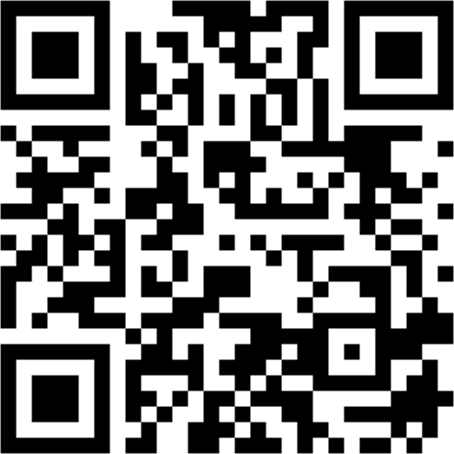 Регистрация на платформе ФакультетусПри	переходе	по	ссылке	https://facultetus.ru/oreluniver	Вам предоставляется выбор при регистрации – как студент/выпускник..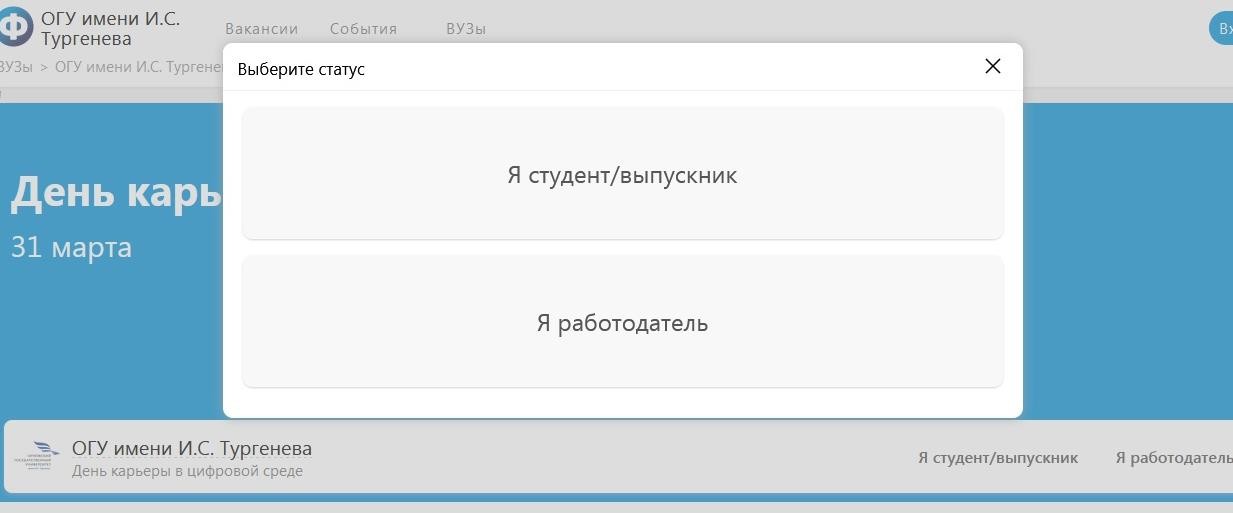 Что Вы можете делать на платформеЗаполни или обнови своё резюме, подключи бота в Telegram для оперативных обновлений;Сохраняй на будущее вакансии и подписывайся на работодателей, добавляй вакансии (на практику, подработку, стажировку удаленную работу и пр.) в закладки, а работодатели, в свою очередь, могут добавить тебят в кадровые резервы.Откликайся на вакансии и стажировки, получай приглашения, проходи тестирования, участвуй в событиях;У Вас есть право согласиться или отказаться от приглашения работодателя, а также откликнуться самостоятельно на понравившуюся вакансию.